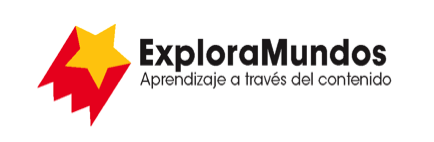 Niveles Q, R, S: Investigaciones
¡No lo tires!Parte 5: Presenta y comparte
Mira toda la información que reuniste durante tu investigación.¿Cuáles son las ideas más importantes sobre tu tema?Escribe las ideas más importantes en una tabla.
Cuando termines, asegúrate de guardar este archivo.La basura en casaLa basura en el vecindario La basura en la ciudadLa basura en el océano¿Cómo se genera esta basura?¿Qué daños causa?¿Qué problemas ambientales hay en estos lugares?¿Cómo se puede reducir este tipo de basura?¿Cómo se usa la tecnología para ayudar a reducir la basura?¿Cómo podemos ayudar?